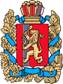 ОКТЯБРЬСКИЙ  СЕЛЬСКИЙ СОВЕТ ДЕПУТАТОВ БОГУЧАНСКОГО РАЙОНАКРАСНОЯРСКОГО КРАЯР Е Ш Е Н И Е21.05.2020 г.                                          п. Октябрьский                                             № 30/85О внесении изменений и дополнений в решение Октябрьского сельскогоСовета депутатов от 25.12.2019 года № 14/55«О бюджете Октябрьского сельсовета на 2020 год и плановый период 2021-2022 годов»В соответствии с Бюджетным кодексом Российской Федерации ст.32,36; ст.64,65 Устава Октябрьского сельсовета Октябрьский Совет депутатов Решил:1. Внести в решение Октябрьского сельского Совета депутатов от 25.12.2019 года              № 14/55 «О бюджете Октябрьского сельсовета на 2020 год и плановый период 2021-2022 годов» следующие изменения:Подпункт 1 пункта 1  изложить в следующей редакции:«Утвердить основные характеристики бюджета Октябрьского сельсовета (далее местный бюджет)  на 2020 год:1) прогнозируемый общий объем доходов бюджета Октябрьского сельсовета в сумме 14 878 098,59 рублей;2) общий объем расходов бюджета Октябрьского сельсовета в сумме                     17 217 072,21  рублей;3) дефицит бюджета Октябрьского сельсовета в сумме 2 338 973,62 рублей;4) источники внутреннего финансирования дефицита бюджета Октябрьского сельсовета в сумме 2 338 973,62  рублей».1.2. Абзац второй пункта 6 со слов «в 2020 году» заменить словами 
«в 2020 году на 20 процентов с 1 июня 2020 года;,»;1.3. Пункт 7 «Индексация заработной платы работников  муниципальных учреждений» изложить в следующей редакции:Заработная плата работников муниципальных учреждений, за исключением заработной платы отдельных категорий работников, увеличение оплаты труда которых осуществлено в соответствии с указами Президента Российской Федерации, предусматривающими мероприятия по повышению заработной платы, решением рабочей группы по подготовке предложений по совершенствованию системы оплаты труда работников бюджетной сферы Красноярского края, принятым в 2019 году, а также в связи с увеличением в 2018–2019 годах размеров заработной платы, установленной для целей расчета региональной выплаты, увеличивается (индексируется):в 2020 году на 10 процентов с 1 июня 2020 года, на 3 процента 
с 1 октября 2020 года;в плановом периоде 2021–2022 годов на коэффициент, равный 1.2. Приложения 1, 4, 5, 7, 9 к решению Октябрьского сельского Совета депутатов от 25.12.2019 г № 14/55 «О бюджете Октябрьского сельсовета на 2020 год и плановый период 2021-2022 годов»   изложить в новой редакции согласно приложениям 1, 2, 3, 4, 5  к настоящему решению.3. Настоящее решение подлежит официальному опубликованию в течение 10 дней после подписания и вступает в силу 1 января 2020 года, но не ранее дня, следующего за днем его официального опубликования в печатном издании «Вестник депутатов». Председатель Октябрьскогосельского Совета депутатов                                                                    З.К. ВализерИ.о. Главы Октябрьского сельсовета                                                     С.В. Щепко